Women’s Fertility Social Media ToolkitSocial Media Message: There is no evidence that #COVID19 #Vaccines can impact your ability to have a healthy child. Many people have already become pregnant and had healthy children after getting #Vaccinated. Protect yourself and future generations by getting your vaccine today! #NativesStopTheSpread #WomensHealth #Pregnancy #COVIDWarrior #VacciNation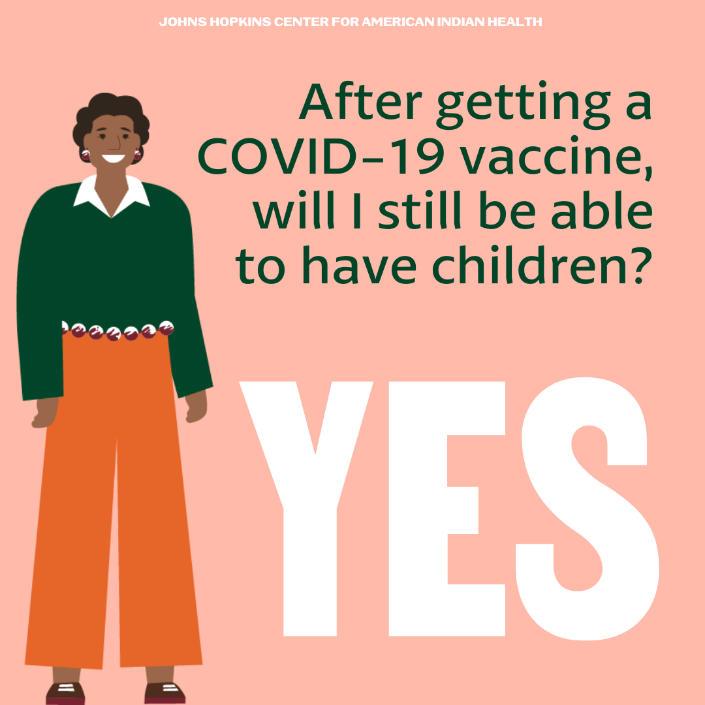 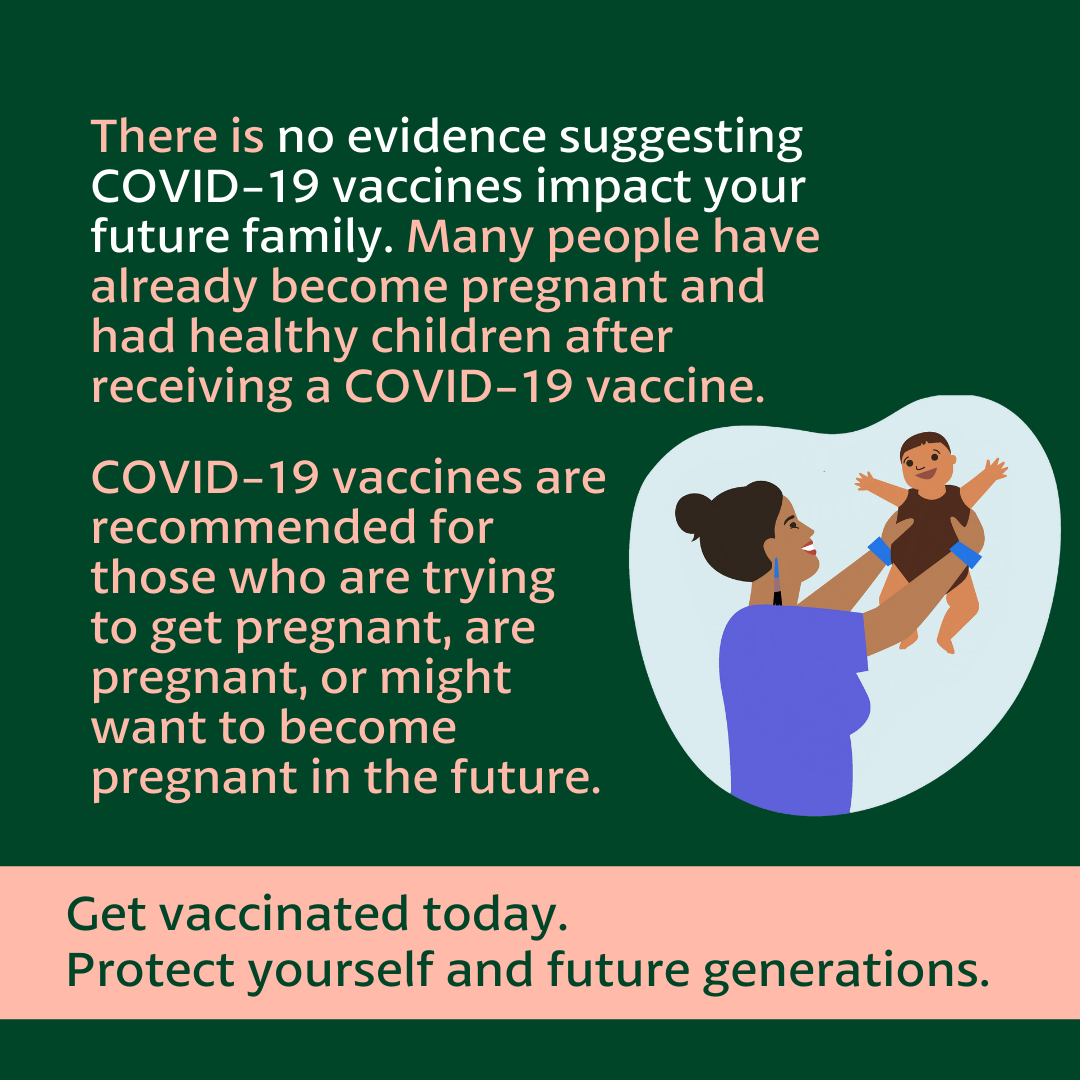 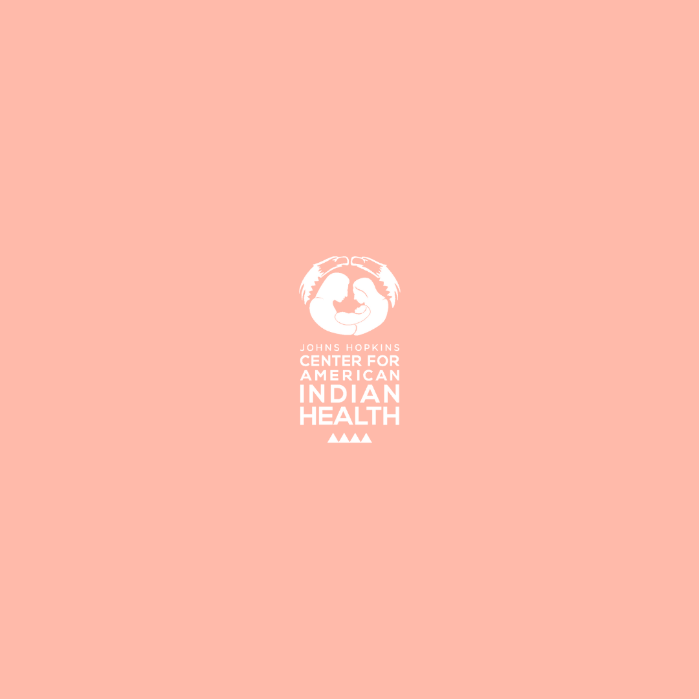 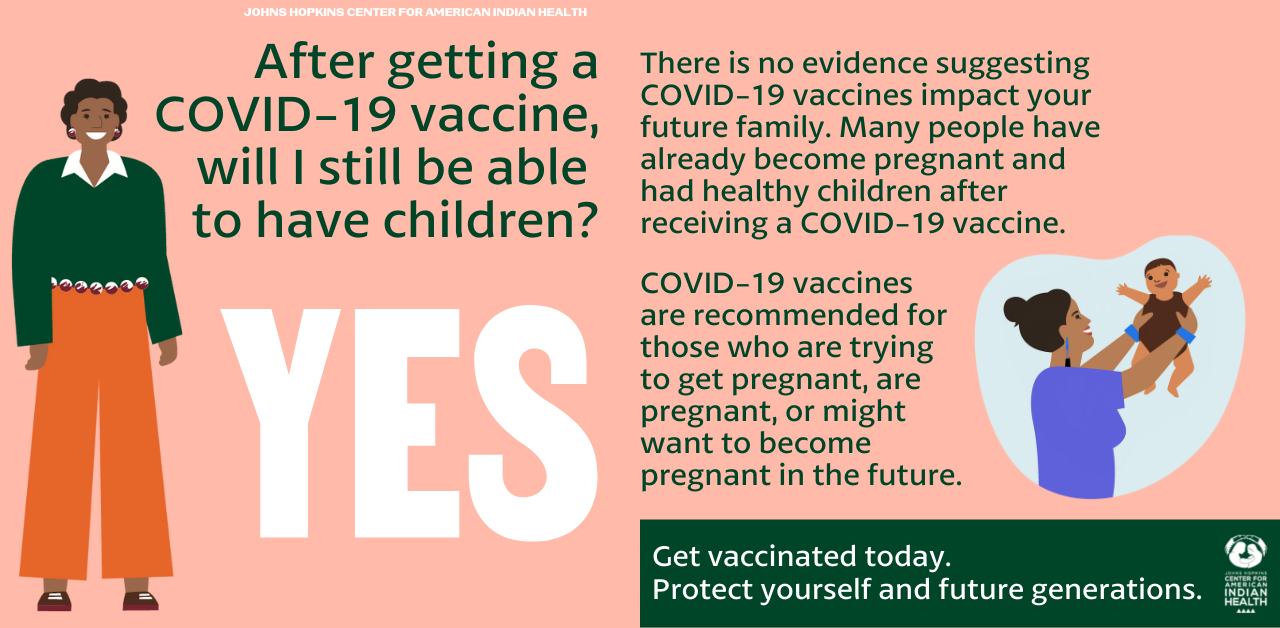 Tag: @HonoringNations @_Illuminatives @JohnsHopkinssph @Npaihb @ProjectMosaicLLC @UrbanIndigenousCollective @Nimhgov @Nimhd @Nihb1 @UrbanIndianHealth @WeAreHealers  @WeRNative @HealthyN8Vyouth 